Friday 26th November 2021                                Due: Wednesday 1st December 2021  
                                          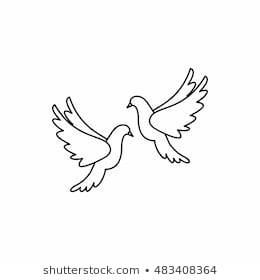 HomeworkWe are having an Egyptian Day on Friday 3rd December. This will be to celebrate the end of our amazing topic.If you would like to dress up for this special day you can come to school in Egyptian fancy dress. Please don’t worry about going out and buying a costume. You might like to come to school in a white t-shirt. We will be making Egyptian jewellery throughout the day or you could wear face paint in an Egyptian style.
Handwriting: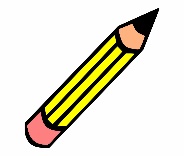 Writing / Topic: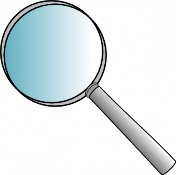 Maths: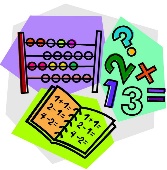 Reading: 

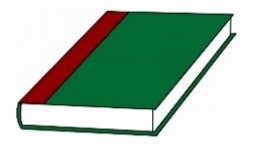 